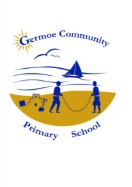 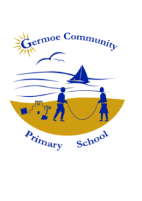                                   Germoe Community Primary School   Newsletter for Week Commencing 8th  May 2017OTHER INFORMATION/ADVANCE NOTICESSPRING CLEAN @ GERMOE – Our lovely school is in need of some TLC and it has been suggested that we have a get together on Saturday 13th May from 10.00am with parents/carers/staff.  One of the jobs that is really important is all the wood fencing, play equipment etc needs to be treated to prevent it from rotting so we thought we could jet wash it all in preparation for us all meeting in another few weeks’ time to treat it all.  The more volunteers we get the easier and quicker we can get this done so we would really appreciate any time you can give and anyone who has a jet wash please bring it with you as we only have one at school.  Please contact Mrs Care in the office to let her know if you are able to come along.  SCHOOL COUNCIL MINI-BUS CLEANING -  Tuesday 16th May.  Would all Councillors bring a change of clothes and wellies please.   Any cleaning equipment that you could lend to help us to spruce up our mini-buses will be greatly appreciated (dustpan and brushes, mop and buckets, cloths etc)SAVEOCK WATER ARCHEAOLOGY VISITClass 2 (Y1 -Y 3) will be going on Monday 15th MayClass 3 (Y4 - Y6) will be going on Wednesday 24th MayBREAKFAST CLUB – Breakfast Club is running every morning from 8.00am.  If you need it any earlier please contact Mrs Care in the office.  Now that the weather is getting warmer we may also be able to go outside and play before school starts.SUN PROTECTIONAs the weather is heating up please could you send in a named sun cream and sun hat for your child/ren and also all children must bring a water bottle to school each day.CROSSCOUNTRY MEDALS CEREMONY – A massive well done to our Crosscountry team for all their effort that they have put in this year, they have really done us proud and also congratulations to Eve and Toby who got their Endurance Medal.SAINSBURYS VOUCHERS – You can no longer collect vouchers in store.  Please let us have any vouchers that you have as soon as possible as we will be starting the task of counting them all very soon.  PARENT/GOVERNOR VACANCY - We currently have a vacancy on our Governing Body for a Parent Governor.  If you are interested in this great opportunity to help support our schools to deliver the best opportunities we can for our children, please get in touch with Russ at monhemr@googlemail.com or call into the school office for more information.SUMMERFAIR – FROGS are going to have a Summer fair at school in the summer term.  The date is provisionally booked for Saturday 8th July with a reserve date of Saturday 22nd July.*STARS OF THE WEEK*PORTHCURNO CLASS – Liilo for fantastic story  writingKYNANCE CLASS – Brandan for independent writingGODREVY CLASS – Kendra for fantastic story writingDiary Date        		May			Monday 8th – Thursday 11th		Yr6 SATSSaturday 13th		Big Spring Clean at Germoe Monday 15th		Saveock trip Class 2Tuesday 16th		Minibus cleaning – School CouncilMonday 24th		Saveock trip Class 3 Monday 29th-Friday 2nd June	Half termdaTEMon             Gym ClubTues     Digital Music Club Wed Sport ClubThurs         SATS  /  Gardening Club  / Recorders Club / SailingFri Film Club